PÁLYÁZATI FELHÍVÁSA Bodrogkeresztúr Jövőjéért Egyesület és a Szerencsi Tankerület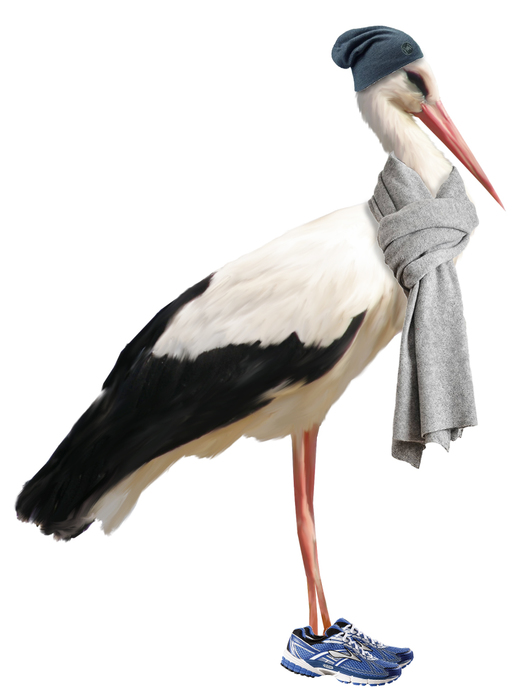 az ötödik „Fülöp a különc” futóversenyhez kapcsolódvaIRODALMI PÁLYÁZATOThirdet az általános iskolák 3-8. osztályos tanulói számára„FÜLÖP A TÉLI GÓLYA”címmel!A pályamunkákat két korosztályban várjuk:a 3-6. osztályosoktól mesét vagy verseta 7-8. osztályosoktól esszét vagy verset.A pályázat elküldhető elektronikus formában a bkiskola@gmail.com címre 
vagy papír alapon a Bodrogkeresztúri Eötvös József Általános Iskola 
3916 Bodrogkeresztúr, Kossuth L. u. 66. címre.Beküldési határidő: 2020. február 21.Eredményhirdetés: 2020. február 27. (csütörtök) 14:00-kor a bodrogkeresztúri Faluházban.Bodrogkeresztúr Jövőjéért Egyesület